Seminario tematico internazionale TCA“LEAN on LEARNING – A Co-Creative training event for those involved and interested in Adult Education and mobility learning"Dublino, Irlanda, 6-9 febbraio 2024
La candidatura deve pervenire presso l’Agenzia Erasmus+ Indire entro il 13/12/2023Dati dell’istituzione/organizzazioneDati personali del partecipante all’eventoConoscenza della lingua INGLESE richiesto al partecipante: livello B2 del quadro di riferimento europeo. Il seminario si terrà completamente in lingua INGLESE, per cui per partecipare è necessario poter comprendere e comunicare molto bene in questa lingua.Sì, il mio livello di conoscenza della lingua inglese è B2 e sono in grado di capire le principali idee di un testo complesso su argomenti di natura sia astratta sia concreta, incluse le discussioni di tipo tecnico nel proprio campo di specializzazione.Interagisco con un sufficiente grado di fluenza e spontaneità; l’interazione regolare con i parlanti nativi si sviluppa senza eccessivo sforzo da entrambe le parti. Produco testi chiari e articolati su un’ampia gamma di argomenti e sono in grado esporre la propria opinione su un argomento esplicitando i vantaggi e gli svantaggi delle varie opzioni.No, non possiedo il livello di conoscenza della lingua inglese B2L’istituto candidato non ha ricevuto finanziamenti per progetti Erasmus+ nell'ambito degli ultimi 4 Inviti a presentare proposte (Call del 2022, del 2021, del 2020 e del 2019). (da 0 a 4 punti)	SI    	NO   Se si, indicare annualità, Programma e azione´Indicare le principali motivazioni dell’istituto e dei partecipanti, che hanno portato alla candidatura per la partecipazione all’evento. (da 0 a 4 punti)Indicare la pertinenza della formazione e del profilo professionale dei candidati individuato rispetto alla tematica della conferenza. (da 0 a 2 punti)L’Istituto o il candidato hanno mai partecipato a un evento TCA nell’anno precedente?	SI    	NO  Budget RichiestoCompilare la tabella sottostante con la richiesta di budget.
Le spese relative all’organizzazione del seminario e al soggiorno (ovvero, le notti del 06.02, 07.02 e del 08.02 e i pasti compresi dalla cena del 06.02 al pranzo del 08.02) saranno a carico dell’Agenzia Nazionale irlandese, organizzatrice della TCA.
L’Agenzia Nazionale Erasmus+ Indire inoltre assegnerà cofinanziamento, pari al 95% delle spese effettuate, per il viaggio. Il cofinanziamento verrà erogato a seguito della presentazione di un rapporto finale da parte del beneficiario.NB: Per quanto riguarda le eventuali spese di soggiorno per i giorni di permanenza aggiuntivi sono ammissibili eventuali spese di seguito richieste opportunamente motivate relative ad un giorno di viaggio immediatamente prima del giorno di inizio dell’attività ed un altro immediatamente successivo al giorno in cui si conclude tale attività.Motivare la richiesta di eventuali spese di soggiorno aggiuntive relative ai giorni di viaggio:Autorizzo al trattamento dei miei dati personali ai sensi del D. Lgs. 196/2003 (si informa che i dati saranno utilizzati dall' Agenzia Nazionale Erasmus+ Indire esclusivamente ai fini della partecipazione all'evento e non saranno ulteriormente trattati senza preventiva richiesta di autorizzazione agli interessati)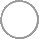       AccettoLuogo e DataFirma del Rappresentante LegaleNota bene:In caso di trasmissione della candidatura in formato cartaceo (raccomandata o consegna a mano) deve essere apposta la firma del Rappresentante legale in originale; in caso di trasmissione tramite PEC deve essere apposta la firma digitale.Denominazione Istituzione/organizzazione  Indirizzo Città Indirizzo pec Partita IVA/Codice Fiscale Nome e cognome del Rappresentante Legale/ DSemail Rappresentante Legale /DSTel.  organizzazione  Nome educatoreCognome educatore Ruolo (insegnante, dirigente..)Nel caso di docenti, materia di insegnamentoemail personaletel. personaleNome discenteCognome discente email personaletel. personaleBudget richiestoBudget richiestoData inizio TCA06.02.2024Data fine TCA09.02.2024Costi di Viaggio Costi di Viaggio Data PartenzaData RientroViaggio (aereo/treno)€Trasporti localiTotale Costi Viaggio€ Altri CostiAltri CostiSpese di soggiorno (vitto e alloggio giorni extra)€Totale Altri Costi€Totale Budget Richiesto  €